Выставка «Мир детства» стала лауреатом конкурса «Золотой медвежонок»Международная выставка «Мир детства» стала лауреатом национальной премии в сфере товаров и услуг для детей «Золотой медвежонок». Торжественное награждение победителей состоялось в Совете Федерации.«Нам очень приятно получать эту награду, - подчеркнул генеральный директор АО «Экспоцентр» Сергей Беднов, выступая на торжественной церемонии чествования лауреатов премии. –  Нам приятно, что в отрасли высоко оценили наш труд. Выставке «Мир детства» в этом году исполняется двадцать пять лет. Это одна из наших лучших выставок. Она имеет международное признание, удостоена почетных знаков Всемирной ассоциации выставочной индустрии и Российского союза выставок и ярмарок».  Он поблагодарил Совет Федерации и Ассоциацию предприятий индустрии детских товаров за поддержку выставочной деятельности, а также пригласил  всех присутствующих  на юбилейную выставку «Мир детства-2019», которая пройдет в сентябре этого года в «Экспоцентре».Национальная премия в сфере товаров и услуг для детей «Золотой медвежонок» была учреждена в 2010 году как общеотраслевая награда в сфере товаров и услуг для детей и семей с детьми. Она поощряет компании, государственные и общественные организации, деятелей, внесших значительный вклад в развитие современной отечественной инфраструктуры детства.Руководитель Ассоциации предприятий индустрии детских товаров (АИДТ) Антонина Цицулина  сообщила, что в этом году в конкурсе «Золотой медвежонок» приняли участие более 100 компаний, которые представили более 200 товаров и услуг в 22 номинациях.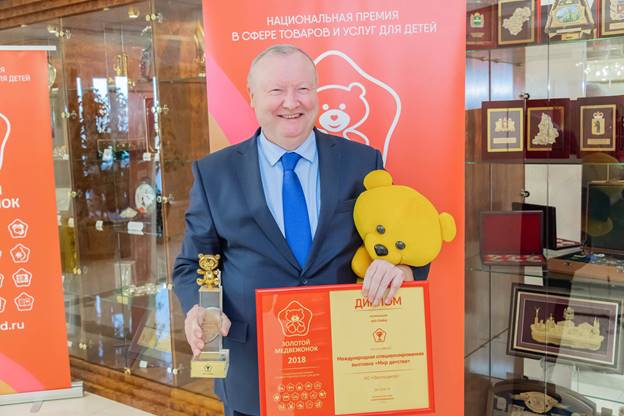 